Komunikat prasowyCanon głównym partnerem nowego programu TVN 7 poświęconego fotografii – „Perfect Picture”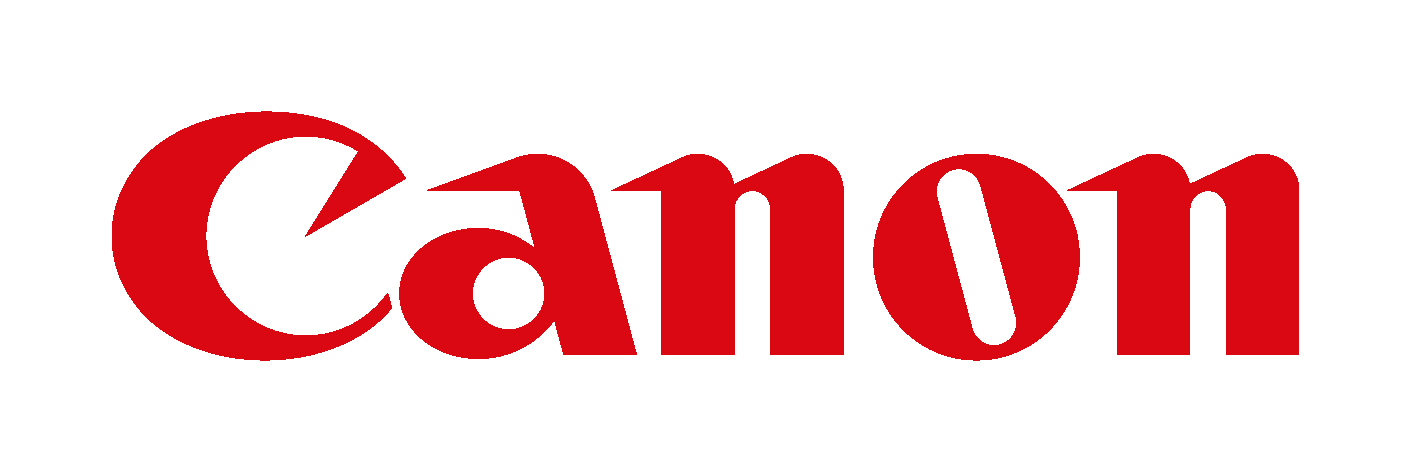 Canon został głównym partnerem „Perfect Picture” – pierwszego w Polsce reality-show poświęconego fotografii, które w październiku zadebiutuje w jesiennej ramówce telewizji TVN 7. Marka dostarczyła produkcji aparaty fotograficzne, obiektywy, drukarki i kamery.„Perfect Picture” ma przybliżyć widzom świat fotografii i pokazać, że dobre zdjęcia może robić każdy. Bohaterowie programu zmierzą się z zadaniami poświęconymi różnym dziedzinom fotografii, a każda z nich będzie wymagała innych umiejętności na planie. Każdy z ośmiu odcinków to inny temat przewodni, w ramach którego na uczestników czekają dwa zadania. Prace uczestników ocenią uznani eksperci z branży foto, a jury przewodzić będzie doświadczona fotografka, Zosia Promińska. W rolę prowadzącej program wcieli się z kolei aktorka i piosenkarka Patrycja Kazadi. Marka Canon jest głównym partnerem „Perfect Picture”. W ramach współpracy firma dostarczyła uczestnikom aparaty fotograficzne i obiektywy z wielokrotnie nagradzanego systemu EOS R, które posłużyły do wykonania konkursowych zadań. Canon zapewnił produkcji także wysokiej klasy urządzenia drukujące: domowe drukarki MegaTank - PIXMA G640 oraz drukarkę do profesjonalnego druku fotografii - imagePROGRAF PRO-1000. Dopiero wydrukowane prace oceniać będzie jury, co pozwoli na oddanie pełnej głębi i emocji uchwyconych obrazów. Ponadto Canon przekaże nagrody dla zwycięzcy programu. To wysokiej klasy sprzęt: aparat EOS R6 z obiektywem RF 24-105 mm, a także drukarka MegaTank PIXMA G640, która oprócz dokumentów drukuje zdjęcia w bardzo dobrej jakości. Dodatkowo każdy uczestnik kończący udział w programie otrzyma sprzęt Canon, który pomoże mu w dalszym rozwoju umiejętności fotograficznych. W realizacji programu wykorzystywane są z kolei profesjonalne kamery Canon najnowszej generacji, z linii Cinema EOS: EOS C500 Mark II, EOS C300 Mark III oraz EOS C70. Emisja pierwszego odcinka premierowej edycji „Perfect Picture” odbędzie się 7 października 
o godz. 19:30, a kolejne odcinki telewizja TVN 7 wyemituje co piątek, o tej samej porze. Polska jest trzecim krajem na świecie, w którym został zrealizowany program „Perfect Picture”.Działania komunikacyjne projektu realizuje Komunikacja Plus PR. Obejmą bieżące informowanie o projekcie w mediach tradycyjnych oraz mediach społecznościowych.-KONIEC-Kontakt dla mediówCanon Polska	 
Katarzyna Sobczak
PR and Marketing Communication Professional
Corporate Marketing Communication
Canon 4CE – Poland 
Kom. (+48) 691 490 835
katarzyna.sobczak@canon.pl 
www.canon.plKomunikacja Plus PR	 
Hubert Rączkowski
Kom. (+48) 609 757 045
hraczkowski@komunikacjaplus.pl www.kplus-pr.plO Canon Europe
Canon Europe jest strategiczną centralą firmy Canon Inc., światowego dostawcy usług i technologii przetwarzania obrazu, w regionie EMEA. Zatrudnia 12 850 osób na około 120 rynkach i odpowiada za blisko jedną czwartą rocznej światowej sprzedaży Canon. Założona w 1937 r. firma Canon, dzięki gotowości do ciągłego wprowadzania innowacji, od ponad 80 lat pozostaje liderem w dziedzinie doskonałości obrazowania. Inwestuje w dziedziny umożliwiające wykorzystanie możliwości rozwoju, od aparatów fotograficznych i komercyjnych drukarek po urządzenia przemysłowe i technologie opieki zdrowotnej.Canon kieruje się filozofią Kyosei – „żyć w harmonii i działać dla wspólnego dobra”. W regionie EMEA Canon Europe dąży do zrównoważonego rozwoju, koncentrując się na zmniejszeniu własnego wpływu na środowisko i wspierając klientów w jego ograniczaniu za pomocą produktów, rozwiązań i usług firmy Canon.Canon nieustannie na nowo kształtuje świat przetwarzania obrazu w imię większego dobra. Dzięki swojej technologii i duchowi innowacji przesuwa granice możliwości – pomaga oglądać świat w sposób wcześniej niedostępny.Więcej informacji na temat Canon Europe można znaleźć pod adresem: www.canon-europe.com 